 Российская ФедерацияСвердловская областьАДМИНИСТРАЦИЯ ПЫШМИНСКОГО ГОРОДСКОГО ОКРУГАРАСПОРЯЖЕНИЕот 03.10.2018                                                                                              № 919пгт. ПышмаО неотложных мерах по улучшению санитарно – эпидемиологической обстановки и выполнению требований санитарного законодательства            В целях предотвращения и профилактики распространения гриппа и ОРВИ на территории  Пышминского городского округа, в соответствии с письмом Главного государственного санитарного врача в Талицком, Байкаловском, Тугулымском районах, городе Камышлов, Камышловском и Пышминском районах от 26.09.2018 № 66-14-01/04-3595-2018  «Об иммунизации против гриппа в эпидсезон 2018-2019 г.г.» Директору МКУ ПГО «Управление образования» Ю.А. Шемякину:   Принять необходимые меры к  иммунизации против гриппа и ОРВИ учащихся образовательных организаций Пышминского городского округа.Рекомендовать руководителям организаций  независимо от организационно – правовой формы и формы собственности:2.1. принять необходимые меры к иммунизации  работников организаций не привитых против гриппа и ОРВИ;2.2. оказать содействие ГБУЗ СО «Пышминская ЦРБ» в проведении иммунизации против гриппа и ОРВИ среди, работников, служащих, не привитых в соответствии Национальным календарным профилактическим календарем профилактических прививок.Рекомендовать главному врачу ГБУЗ СО «Пышминская ЦРБ» Телегиной Л.Г.:     3.1.принять меры, при содействии средств массовой информации к проведению разъяснительной работы по вакцинопрофилактике гриппа и ОРВИ среди населения Пышминского городского округа;      3.2.предусмотреть необходимое количество инъекций для вакцинации           населения;      3.3.обеспечить проведение иных противоэпидемических мероприятий в соответствии с предписаниями и методическими рекомендациями Министерства здравоохранения и Роспотребнадзора. 4. Настоящее постановление разместить на официальном сайте Пышминского городского округа в сети Интернет. 5. Контроль за выполнением настоящего распоряжения возложить на заместителя главы администрации Пышминского городского округа по социальным вопросам А.А. Варлакова Глава Пышминского городского округа                                          В.В. Соколов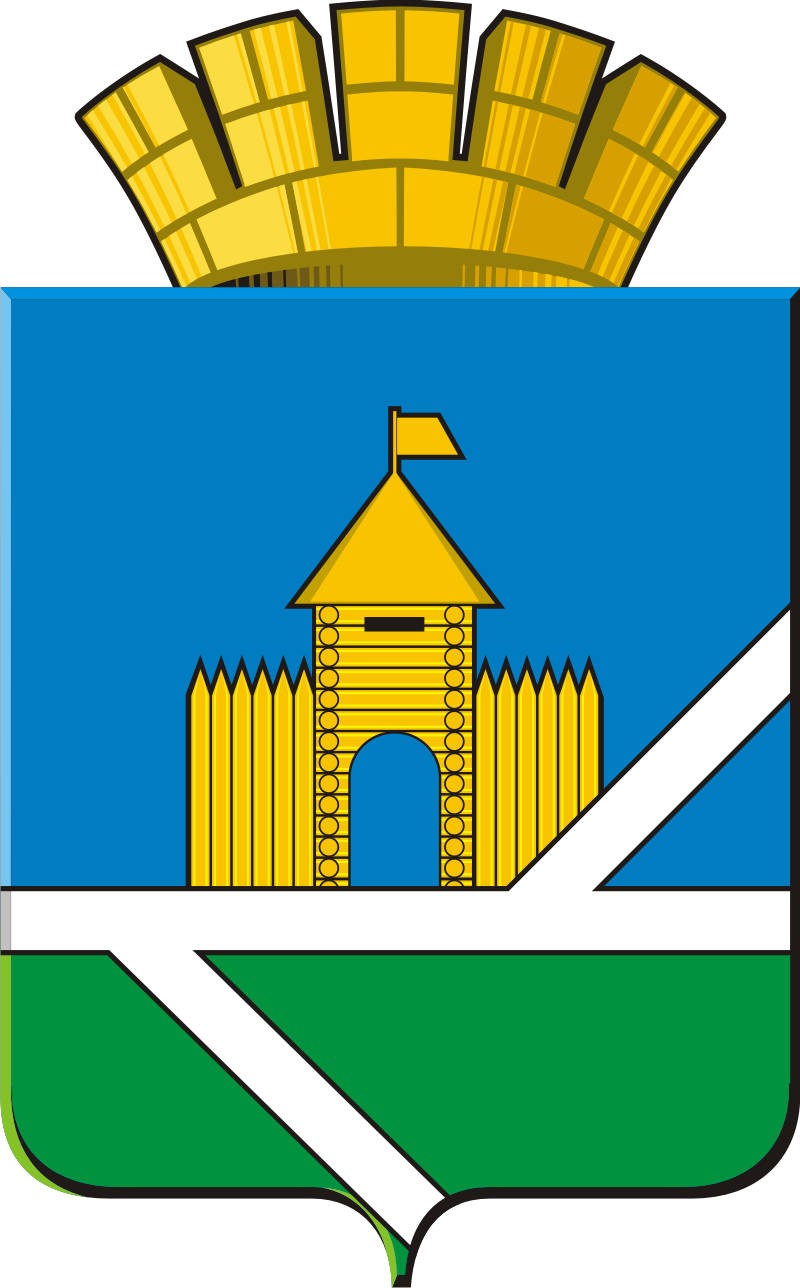 